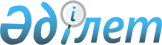 О внесении изменений в постановление Правительства Республики Казахстан от 4 апреля 2007 года № 266 "Об утверждении Правил присуждения государственной стипендии Первого Президента Республики Казахстан – Елбасы в области культуры"
					
			Утративший силу
			
			
		
					Постановление Правительства Республики Казахстан от 12 января 2023 года № 15. Утратило силу постановлением Правительства Республики Казахстан от 3 октября 2023 года № 854.
      Сноска. Утратило силу постановлением Правительства РК от 03.10.2023 № 854 (вводится в действие по истечении десяти календарных дней после дня его первого официального опубликования).
      Правительство Республики Казахстан ПОСТАНОВЛЯЕТ:
      1. Внести в постановление Правительства Республики Казахстан от 4 апреля 2007 года № 266 "Об утверждении Правил присуждения государственной стипендии Первого Президента Республики Казахстан – Елбасы в области культуры" следующие изменения:
      заголовок изложить в следующей редакции:
      "Об утверждении Правил присуждения государственной стипендии в области культуры"; 
      преамбулу изложить в следующей редакции:
      "В соответствии с подпунктом 10) статьи 6 Закона Республики Казахстан "О культуре" Правительство Республики Казахстан ПОСТАНОВЛЯЕТ:";
      пункт 1 изложить в следующей редакции:
      "1. Утвердить прилагаемые Правила присуждения государственной стипендии в области культуры.";
      в Правилах присуждения государственной стипендии Первого Президента Республики Казахстан – Елбасы в области культуры, утвержденных указанным постановлением:
      заголовок изложить в следующей редакции:
      "Правила присуждения государственной стипендии в области культуры";
      пункты 1 и 2 изложить в следующей редакции:
      "1. Настоящие Правила присуждения государственной стипендии в области культуры разработаны в соответствии с Законом Республики Казахстан "О культуре", Указом Президента Республики Казахстан от 3 апреля 2000 года № 369 "Об учреждении государственной стипендии в области культуры" и определяют порядок присуждения государственных стипендий в области культуры.
      2. Ежегодно в целях государственной поддержки творческих работников и работников культуры, удостоенных почетных званий и государственных наград Республики Казахстан, а также особо одаренных молодых творческих работников присуждается государственная стипендия в области культуры (далее – государственная стипендия).".
      2. Настоящее постановление вводится в действие по истечении десяти календарных дней после дня его первого официального опубликования.
					© 2012. РГП на ПХВ «Институт законодательства и правовой информации Республики Казахстан» Министерства юстиции Республики Казахстан
				
      Премьер-МинистрРеспублики Казахстан 

А. Смаилов
